FREE STATE WRESTLING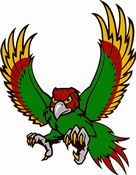 Name__________________________________Date___________________I Will…BEHAVE & CONDUCT MYSELF in a manner that brings credit to myself, the school and the TEAM (“FAMILY”).  Be a Firebird Wrestler!MANAGE MY TIME to meet all my responsibilities in my school work, practice, learning, and other areas of my life.ATTEND EVERY practice, match, tournament and TEAM function on time or early. That means that Studying is for working on grades and practice is for practice.PURSUE physical & mental conditioning outside of practice as a normal part of my daily routine to reach and achieve my goals.DISCIPLINE my body & mind for good health to include pushing through fatigue, maintaining adequate sleep and a proper diet.COMMUNICATE both in practice and off the mat for a mutual understanding between the Coaching Staff & My Teammates.RECOGNIZE the uniqueness of wrestling, learn from my mistakes and never make excuses. Champions never made excuses.ACCEPT & ENCOURAGE all coaching comments and assignments as ways that the TEAM & I may improve – I will remain 100% Coachable!SUPPORT & ENCOURAGE the good efforts & skills my teammates display each and every day!FOCUS on the task at hand – never create distractions or worry about worrying.PERFORM with enthusiasm, effort, intensity and determination – to the best of my ability in ALL training & competition!_________________________________Signature___________________________Parent Signature_________________________Coaches Signature